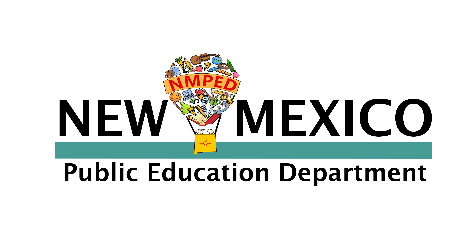 Reentry Assurances Document, Plan for prioritizing additional Instructional Time, and LOCAL PLAN for Remote Learning Superintendents and charter school leaders must complete this packet and submit to the New Mexico Public Education Department by July 15, 2020.  The packet contains the following items:Assurances Document for ReentryPlan for Prioritizing Additional Instructional Time Local Plan for Remote LearningSubmissionAll required documents must be emailed as a single package to:  Back.ToSchool@state.nm.us by July 15, 2020.Please direct questions to Gwen Perea Warniment, PhD, Deputy Secretary for Teaching, Learning, and Assessment at Gwen.Warniment@state.nm.us or Katarina Sandoval, Deputy Secretary for Academic Engagement and Student Success at Katarina.Sandoval@state.nm.us. To access Reentry guidance documents and resources, visit the PED website at https://webnew.ped.state.nm.us/reentry-district-and-school-guidance/ Assurances DocumentDate: School District/State Charter Name: Name of Person Completing Assurances: Contact Phone Number: 	Contact Email: District/State Charter (LEA) identified/named as  hereby assures the New Mexico Public Education Department that:the LEA will follow the requirements for Reentry for the 2020-2021 school year; andthe LEA will continue to enroll all new students according to state statute and the local district/state charter enrollment policies and provide an education plan for all new students for the duration of the 2020-21 school year regardless of status of instructional model; andthe LEA will develop and submit a Remote Learning Plan for all students, Pre-K through 12th grade for the 2020-21 school year by July 15, 2020; ORthe LEA will choose to make up potential lost instructional hours in-person should physical school closure be required.Superintendent/Charter Leader	School Board President				DateSignature 			Signature	Please print signature or sign electronicallyPlan for PRIORITIZING ADDITIONAL INSTRUCTIONAL TIMEStatutory requirements authorized by the Legislature during the June 2020 special session require districts and charter schools to prioritize additional instructional time for all students in the 2020-2021 school year to recover instructional time that was lost to students in the 2019-2020 school year due to the public health emergency. Districts and charter schools should participate in the Extended Learning Time Program for all students, which will be funded appropriately through the SEG: 1) ten additional instructional days beyond the number of regular instructional days provided in the2018-2019 school year; or(2) a five-day school week and one hundred ninety instructional days during the 2020-2021 school year; or(3) a four-day school week and one hundred sixty instructional days during the 2020-2021 school year. Another option to prioritize additional instructional time is to participate in the K5+ program for all of your elementary schools district-wide, which you can stack with the Extended Learning Time Program so that each of the 205 instructional days are at least 5.8 hours long (what if there is remote learning – will PED be auditing what constitutes 5.8 hours?). Again, these programs will be funded appropriately through the SEG.  Programs will be funded based on the following prioritizations: 1) district wide approaches, 2) entire elementary approaches, and finally, 3) populations with high numbers of free-reduced lunch. Please select the following way(s) your district/charter will provide additional instructional hours to recover loss of instructional time during the 2019-2020 school year; please submit your updated district or charter school calendar with this packet. Date 		District/State Charter Name _____ (1) ten additional instructional days beyond the number of regular instructional days provided in the2018-2019 school year provided to all students district-wide;_____ (2) all elementary schools district-wide will participate in the K5+ program, which will provide 205 instructional days for the 2020-2021 school year; _____ (3) Our district/charter will not participate in the Extended Learning Time Program or K5+ Program district-wide for 2020-21 school year. Instead, we will recover lost instructional time in the following way. Please add any supporting documents as appropriate. Please note that this information will be shared with the Legislative Education Study Committee as well as with the Legislative Finance Committee.Plan for Prioritizing Additional Instructional Time Signature LineSuperintendent/Charter Leader Signature					DatePlease print signature or sign electronicallyLocal Plan for Remote LearningDate District/State Charter Name Districts and Charters May Choose Option A (implementing a robust remote learning plan when necessary or Option B (adding in-person days to the calendar to make up for any time lost due to health-related closures) Below. A robust remote learning plan will ensure that the vast majority of students, and preferably all students, have access to an online learning program, a digital devices and, in-home or readily accessible internet connectivity. In addition, students will have regular and direct access to their teachers for instruction, feedback, and questions.Option A-- Local Plan for Remote Learning Remote Learning Plan:  High School Seniors’ Graduation Requirements How are you ensuring credit requirements will continue to be met in a remote learning environment?Describe the local demonstrations of competency options that will be used for seniors who still need to meet competency requirements in one or more subject areas (PPT presentations, virtual or physical projects, on the job experiences, community services, virtual presentations, local portfolios, etc.).Please describe your plan to ensure graduation and completion of Next Steps Plans for seniors in a remote learning environment. Remote Learning Plan: Pre-K through 12th GradePlease describe how you will support remote learning for Pre-K through 12th grade students.  Include how you will attend to: grading, attendance, ensuring student engagement and participation, and using high quality instructional materials. What technology support will be available for families and teachers?How will you ensure that all students have adequate access to devices and the internet? How will you continue to provide MLSS/ RTI and SAT services in a remote learning environment?How will you continue to provide special education services in a remote learning environment?How will you continue to provide bilingual education in a remote learning environment?How will you support continued, remote instruction for dual enrollment courses?Please describe measures you will take to support at-risk students, Native American students, and students served under Title Programs (EL, Migrant, homeless etc.).How will educators/staff check-in with students? How frequently? For how long?Please describe your plan for Career and Technical Education.Please describe your plan to address electives/specials and extracurricular activities.Social and Emotional SupportsHow will you create and implement frameworks for social and emotional support, including adopting school-wide curriculum, partnering with community organizations and , and training teachers, educational assistants, counselors, social workers, and other appropriate staff and/or volunteers to provide regular social and emotional support and to recognize trauma and provide trauma support to students?How will you support all students’ social and emotional needs?How will you ensure continued mandatory reporting and wellness checks? Family & Community CommunicationHow will you keep families informed about changing circumstances?How will you support families and caregivers as they facilitate learning and the social-emotional needs of students at home? How will you ensure families and students are supported in multiple, appropriate languages?How will you collaborate with childcare providers to support families’ access to childcare?OtherPlease include any other relevant information or documents related to your Remote Learning PlanPlease see next page. Option B -- No Remote Learning PlanIf a school district or state charter either cannot provide or chooses not to provide a robust remote learning plan, the school district or state charter will instead make up for instructional hours lost during periods of school closure by adding school days to the academic calendar to allow for in-person instruction. Please fully describe your plan for creating and implementing Option B below. Local Plan for Remote Learning Signature LineSuperintendent/Charter Leader Signature					DatePlease print signature or sign electronically